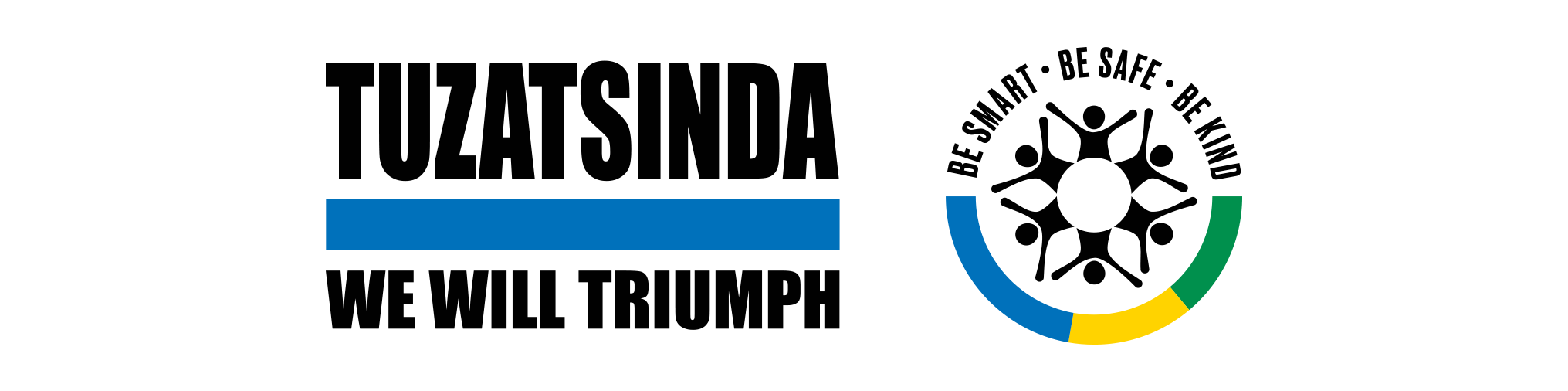 Your Accomplishment Statement Thinking through what you have done in the past enables you to identify your strengths and contributions to your potential employer. Creating your unique accomplishment statement allows you to develop a good CV and to think through this before your interview and formulate statements early boosting your confidence and helping you come off more well-spoken during the interview. The goal of an accomplishment statement is to identify special skills or abilities that set you apart from the competition. Your added value shows that you bring much more to the role than what is merely expected. These are statements that respond to the question “What did I do in past settings that made a difference to my employer/community/family/school etc.?” and these statements are created by focusing on your Challenge, Action and Result (CAR).How do you strengthen your Accomplishment Statement?Quantify. Quantify. Quantify. Key Action Word Describe what you did What was the result of your actions? How did you do it? Developed LedLaunched FacilitatedSay it with Numbers _________ (#) years of experience in ________________ and _______________. Won ____________ awards for _______________________. Led a team of ___________________(#). Say it with Percentages Excellent ____________ (your top proficiency) skills, which resulted in ______% increase/decrease in  ___________(sales, revenues, profits, clients, expenses, costs, charges). Eliminated _____________ (an industry problem), increasing productivity by _____%. Say it with Currency Amounts Averaged _______ (Rwf) in sales per month. Reduced cost of _________ (substantial service) by developing and implementing a new __________system at the bargain price of _____ (Rwf). Implemented new _____________program, saving _________________ (Rwf) daily/weekly/monthly/annually. 